ГОРОДСКОЙ СОВЕТ   МУНИЦИПАЛЬНОГО ОБРАЗОВАНИЯ« ГОРОДСКОЙ ОКРУГ ГОРОД  НАЗРАНЬ»РЕШЕНИЕ№ 38/145-2                                                                         от 20 октября  2014 г.Об утверждении Положения о праздновании «Дня города Назрань»В целях выработки  единого подхода организации и проведения праздничных мероприятий, приуроченных празднованию «Дня города Назрань» и юбилейных дат, Городской Совет депутатов решил:Утвердить Положение о праздновании «Дня города Назрань».2. Настоящее Решение опубликовать (обнародовать) в средствах массовой информации.3.Контроль за исполнением настоящего Решения оставляю за собой. Председатель Городского совета                                    М.С. ПарчиевУтверждено Решением Городского  Советамуниципального образования «Городской округ город Назрань»от 20.10.2014 г. № 38/145-2Положение
о праздновании «Дня города Назрань»1. Настоящее Положение о праздновании «Дня города Назрань» определяет порядок празднования «Дня города Назрань» и юбилейных дат.2. Целью настоящего Положения является выработка единого подхода организации и проведения праздничных мероприятий, приуроченных празднованию «Дня города Назрань» и юбилейных дат.3.Датой  основания  считать дату получения статуса города г.Назрань  - 16 октября 1967 года. Если дата основания г.Назрань попадает на рабочий день, то празднование переносится на ближайший  выходной день.4. Юбилейной датой считать дату основания г.Назрань кратное пяти годам.5. Основными формами проведения праздничных мероприятий являются:- проведение торжественных мероприятий (митингов, манифестаций, шествий, установление мемориальных досок, награждение муниципальными наградами, устройство фейерверка),- праздничных концертов, - творческих вечеров-встреч,- презентаций, - спортивных соревнований,- проведение различных конкурсов.6. При ежегодном праздновании «Дня города Назрань» проводится только праздничный концерт. При праздновании юбилейных дат со дня образования г.Назрань могут проводится мероприятия указанные в части 5.7. Для организации и проведения праздничных мероприятий Администрацией г.Назрань создается организационный комитет.8. Организационный комитет вырабатывает схему взаимодействия структурных подразделений администрации г.Назрань, муниципальных учреждений культуры, творческих коллективов, общественных организаций,  юридических и физических лиц в процессе подготовки и празднования «Дня города Назрань».Разрабатывает программы и мероприятия по подготовке и проведение праздничных мероприятий приуроченных к празднованию «Дня города Назрань».9. Финансирование проведения праздничных мероприятий осуществляется за счет средств бюджета г.Назрань и внебюджетных источников.10. Социальный отдел администрации г.Назрань до начала формирования бюджета г.Назрань на очередной финансовый год, готовит проект постановления главы администрации г.Назрань о подготовке и праздновании «Дня города Назрань» (далее - проект постановления).Проект постановления направляется в отдел экономики, прогнозирования и торговли администрации г.Назрань и подлежит занесению в реестр расходных обязательств социального отдела администрации г.Назрань в срок до 1 октября текущего финансового года.11. Празднование «Дня города Назрань» освещается в средствах массовой информации.12. Финансирование праздничных мероприятий, определяется на очередной финансовый год исходя из реальной возможности бюджета г.Назрань.ГIАЛГIАЙ                	                 РЕСПУБЛИКА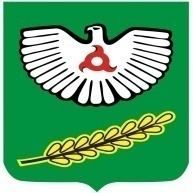 РЕСПУБЛИКА                                                                             ИНГУШЕТИЯ